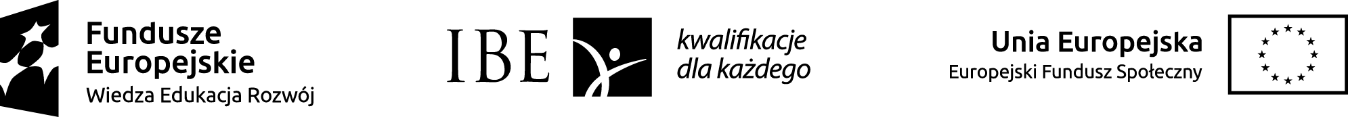 Załącznik nr 5 do ogłoszenia nr IBE/178/2019 Wykaz spełniania kryteriów udziału Wykaz spełniania kryteriów udziału, o którym mowa w pkt  4BOGŁOSZENIA...................................................................... 		......................................................................(miejscowość, data)						(imię, nazwisko, podpis Wykonawcy, a w przypadku Podmiotu składającego ofertę - stanowisko, pieczątka firmowa, podpis osoby lub osób uprawnionych do reprezentowania Wykonawcy)Wykonawca wskaże maksymalnie 4 badania jakościowe realizowane za pomocą pogłębionych wywiadów indywidualnych, które dotyczyły tematyki z zakresu podnoszenia kompetencji lub potwierdzania kompetencji lub szkoleń lub edukacji lub rynku pracy w ciągu ostatnich 5 lat. Wykonawca wskaże maksymalnie 4 badania jakościowe realizowane za pomocą pogłębionych wywiadów indywidualnych, które dotyczyły tematyki z zakresu podnoszenia kompetencji lub potwierdzania kompetencji lub szkoleń lub edukacji lub rynku pracy w ciągu ostatnich 5 lat. Wykonawca wskaże maksymalnie 4 badania jakościowe realizowane za pomocą pogłębionych wywiadów indywidualnych, które dotyczyły tematyki z zakresu podnoszenia kompetencji lub potwierdzania kompetencji lub szkoleń lub edukacji lub rynku pracy w ciągu ostatnich 5 lat. Wykonawca wskaże maksymalnie 4 badania jakościowe realizowane za pomocą pogłębionych wywiadów indywidualnych, które dotyczyły tematyki z zakresu podnoszenia kompetencji lub potwierdzania kompetencji lub szkoleń lub edukacji lub rynku pracy w ciągu ostatnich 5 lat. Wykonawca wskaże maksymalnie 4 badania jakościowe realizowane za pomocą pogłębionych wywiadów indywidualnych, które dotyczyły tematyki z zakresu podnoszenia kompetencji lub potwierdzania kompetencji lub szkoleń lub edukacji lub rynku pracy w ciągu ostatnich 5 lat. Wykonawca wskaże maksymalnie 4 badania jakościowe realizowane za pomocą pogłębionych wywiadów indywidualnych, które dotyczyły tematyki z zakresu podnoszenia kompetencji lub potwierdzania kompetencji lub szkoleń lub edukacji lub rynku pracy w ciągu ostatnich 5 lat. Wykonawca wskaże maksymalnie 4 badania jakościowe realizowane za pomocą pogłębionych wywiadów indywidualnych, które dotyczyły tematyki z zakresu podnoszenia kompetencji lub potwierdzania kompetencji lub szkoleń lub edukacji lub rynku pracy w ciągu ostatnich 5 lat. Wykonawca wskaże maksymalnie 4 badania jakościowe realizowane za pomocą pogłębionych wywiadów indywidualnych, które dotyczyły tematyki z zakresu podnoszenia kompetencji lub potwierdzania kompetencji lub szkoleń lub edukacji lub rynku pracy w ciągu ostatnich 5 lat. Lp.Ekspert  (imię i nazwisko)Zleceniodawca(pełna nazwa,  adres)Nazwa badaniaNazwa badaniaNazwa badaniaTermin wykonania badania (do)Opis badania –potwierdzający wypełnianie warunku1.2.3.4.Wykonawca wskaże maksymalnie 4 badania lub analizy dotyczące użyteczności stron internetowych (User Experience) realizowane w ciągu ostatnich 5 lat.Wykonawca wskaże maksymalnie 4 badania lub analizy dotyczące użyteczności stron internetowych (User Experience) realizowane w ciągu ostatnich 5 lat.Wykonawca wskaże maksymalnie 4 badania lub analizy dotyczące użyteczności stron internetowych (User Experience) realizowane w ciągu ostatnich 5 lat.Wykonawca wskaże maksymalnie 4 badania lub analizy dotyczące użyteczności stron internetowych (User Experience) realizowane w ciągu ostatnich 5 lat.Wykonawca wskaże maksymalnie 4 badania lub analizy dotyczące użyteczności stron internetowych (User Experience) realizowane w ciągu ostatnich 5 lat.Wykonawca wskaże maksymalnie 4 badania lub analizy dotyczące użyteczności stron internetowych (User Experience) realizowane w ciągu ostatnich 5 lat.Wykonawca wskaże maksymalnie 4 badania lub analizy dotyczące użyteczności stron internetowych (User Experience) realizowane w ciągu ostatnich 5 lat.Wykonawca wskaże maksymalnie 4 badania lub analizy dotyczące użyteczności stron internetowych (User Experience) realizowane w ciągu ostatnich 5 lat.Lp.Ekspert  (imię i nazwisko)Zleceniodawca(pełna nazwa,  adres)Nazwa badania lub analizyNazwa badania lub analizyTermin wykonania badania lub analizy (do)Termin wykonania badania lub analizy (do)Opis badania/analizy –potwierdzający wypełnianie warunku1.2.3.4.Wykonawca wskaże maksymalnie 4 ekspertyzy na podstawie desk research z zakresu weryfikacji efektów uczenia się lub walidacji lub bilansowania kompetencji lub szkoleń lub edukacji  realizowane w ciągu ostatnich 5 lat. Wykonawca wskaże maksymalnie 4 ekspertyzy na podstawie desk research z zakresu weryfikacji efektów uczenia się lub walidacji lub bilansowania kompetencji lub szkoleń lub edukacji  realizowane w ciągu ostatnich 5 lat. Wykonawca wskaże maksymalnie 4 ekspertyzy na podstawie desk research z zakresu weryfikacji efektów uczenia się lub walidacji lub bilansowania kompetencji lub szkoleń lub edukacji  realizowane w ciągu ostatnich 5 lat. Wykonawca wskaże maksymalnie 4 ekspertyzy na podstawie desk research z zakresu weryfikacji efektów uczenia się lub walidacji lub bilansowania kompetencji lub szkoleń lub edukacji  realizowane w ciągu ostatnich 5 lat. Wykonawca wskaże maksymalnie 4 ekspertyzy na podstawie desk research z zakresu weryfikacji efektów uczenia się lub walidacji lub bilansowania kompetencji lub szkoleń lub edukacji  realizowane w ciągu ostatnich 5 lat. Wykonawca wskaże maksymalnie 4 ekspertyzy na podstawie desk research z zakresu weryfikacji efektów uczenia się lub walidacji lub bilansowania kompetencji lub szkoleń lub edukacji  realizowane w ciągu ostatnich 5 lat. Wykonawca wskaże maksymalnie 4 ekspertyzy na podstawie desk research z zakresu weryfikacji efektów uczenia się lub walidacji lub bilansowania kompetencji lub szkoleń lub edukacji  realizowane w ciągu ostatnich 5 lat. Wykonawca wskaże maksymalnie 4 ekspertyzy na podstawie desk research z zakresu weryfikacji efektów uczenia się lub walidacji lub bilansowania kompetencji lub szkoleń lub edukacji  realizowane w ciągu ostatnich 5 lat. Lp.Ekspert  (imię i nazwisko)Zleceniodawca(pełna nazwa,  adres)Zleceniodawca(pełna nazwa,  adres)Nazwa ekspertyzy Nazwa ekspertyzy Termin wykonania ekspertyzy (do)Opis ekspertyzy –potwierdzający wypełnianie warunku1.2.3.4.